背景1	理事会于1993年制定了有关接纳部门成员参加国际电联工作的程序（参见C93/49号文件）。2000年，理事会制定了有关部门准成员的程序。 2	根据《公约》第19条规定，部门成员（即，除主管部门外的实体与组织）被分为三大类（《公约》第229、230和231款），它们在参加国际电联活动时享有不同等级的权利与义务。3	按照《公约》第241C款，《公约》第19条的相关规定适用于部门准成员。因此，该条中所述的接纳实体与组织参加的程序亦根据部门准成员的具体类别同样适用于它们（《公约》第229、230和231款）。 目前状况4	到2017年2月1日，国际电联与电信事务有关的实体成员（《公约》第230款）中共有44个部门成员和15个被允许参加某一特定研究组工作的部门准成员。附件：1件附件与电信事务有关的实体（《公约》第230款）作为部门成员和
部门准成员临时参加各部门的活动 按照第C93/49号文件，请理事会确认秘书长在接纳临时包括在部门成员和部门准成员名单中的“与电信事务有关的实体”（《公约》第230款）方面所采取的行动。自上届理事会以来，已收到2份申请成为部门成员和5份申请成为部门准成员的此类请求。部门成员部门准成员_______________理事会2017年会议
2017年5月15-25日，日内瓦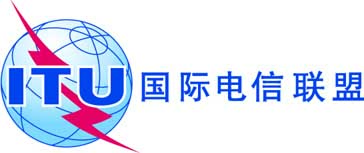 议项： ADM 2文件 C17/62-C议项： ADM 22017年2月17日议项： ADM 2原文：英文秘书长的报告秘书长的报告秘书长的报告与电信事务有关的实体临时参加国际电联活动与电信事务有关的实体临时参加国际电联活动与电信事务有关的实体临时参加国际电联活动概要秘书长向理事会报告“与电信事务有关的实体”（《公约》第230款）的名单，这些实体已临时包括在参加各部门工作的部门成员（《公约》第237款）名单和允许参加某一特定研究组的部门准成员名单中。需采取的行动请理事会根据是否符合理事会的程序来审议这些参加请求，并确认秘书长在接纳7个“与电信事务有关的实体”（如附件所列）参加国际电联活动方面所采取的行动。______________参考文件《公约》第230、234、237、241A、241C款，C93/49、C2000/33号文件部门成员起始日期部门会费等级公布通知号批准主管部门尼泊尔电信管理局（NTA）05/05/2016R1/161582尼泊尔共和国现代汽车12/01/2017T1/21590韩国部门准成员起始日期部门研究组公布通知号批准主管部门互联通信公司（InterConnect Communications）21/03/2016ITU-T
第2研究组1580英国乌克兰数字与地址运营中心联盟（Ukrainian Number and Address Operation Center Consortium）14/04/2016ITU-D
第2研究组1581乌克兰电信标准发展协会（Telecommunications Standards Development）19/07/2016

11/01/2017ITU-T
第15研究组
ITU-R
第5研究组1584印度未来城市发展机构（Future Cities Catapult）18/10/2016ITU-T
第20研究组1587英国纳格维逊股份有限公司（Nagravision SA）/库德斯基集团（Kudelski Group）22/11/2016ITU-T
第17研究组1588瑞士